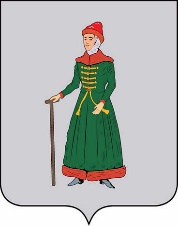 АДМИНИСТРАЦИЯСТАРИЦКОГО МУНИЦИПАЛЬНОГО ОКРУГАТВЕРСКОЙ  ОБЛАСТИПОСТАНОВЛЕНИЕ26.01.2024                                    г. Старица                                                    № 37Об утверждении Порядка использования бюджетных ассигнований резервного фонда Администрации Старицкого муниципального округа Тверской областиВ соответствии со статьей 81 Бюджетного кодекса Российской Федерации, Положением о бюджетном процессе в Старицким муниципальном округе Тверской области, утвержденным решением Думы Старицкого муниципального округа Тверской области от 09.12.2022 № 40, Администрация Старицкого муниципального округа Тверской области ПОСТАНОВЛЯЕТ:1. Утвердить Порядок использования бюджетных ассигнований резервного фонда Администрации Старицкого муниципального округа Тверской области (прилагается).2. Признать утратившими силу постановления администрации Старицкого района Тверской области:от 03.04.2014 № 201 "Об утверждении Положения о порядке использования средств резервного фонда администрации Старицкого района Тверской области»;от 31.01.2020 № 45 «О внесении изменений в постановление администрации Старицкого района Тверской области от 03.04.2014 года № 201».3. Настоящее постановление вступает в силу со дня его подписания, подлежит официальному опубликованию в газете «Старицкий вестник» и размещению на официальном сайте Администрации Старицкого муниципального округа в информационно-телекоммуникационной сети Интернет.Порядок использования бюджетных ассигнований резервного фондаАдминистрации Старицкого муниципального округа Тверской областиНастоящий порядок в соответствии со статьей 81 Бюджетного кодекса Российской Федерации определяет процедуру использования бюджетных ассигнований резервного фонда Администрации Старицкого муниципального округа Тверской области (далее – Резервный фонд).Размер Резервного фонда определяется решением Думы Старицкого муниципального округа о бюджете на очередной финансовый год и на плановый период.Бюджетные ассигнования Резервного фонда на текущий финансовый год могут быть увеличены путем внесения изменений в сводную бюджетную роспись бюджета Старицкого муниципального округа на текущий финансовый год и плановый период без внесения изменений в решение о бюджете Старицкого муниципального округа на текущий финансовый год и на плановый период по основаниям, предусмотренным решением о бюджете Старицкого муниципального округа на текущий финансовый год и на плановый период.3. Бюджетные ассигнования Резервного фонда направляются на финансовое обеспечение непредвиденных расходов, в том числе на:1) проведение аварийно-восстановительных работ (при ликвидации стихийных бедствий и других чрезвычайных ситуаций);2) проведение аварийно-спасательных работ (при ликвидации стихийных бедствий и других чрезвычайных ситуаций);3) проведение экстренных противоэпизоотических (противоэпидемических) мероприятий;4) оказание единовременной материальной помощи гражданам, пострадавшим в результате стихийных и иных бедствий, повлекших за собой частичную или полную утрату имущества;5) иные непредвиденные мероприятия в целях решения вопросов, отнесенных                                             к полномочиям органов местного самоуправления Старицкого муниципального округа.4. Планирование бюджетных ассигнований Резервного фонда осуществляется в рамках бюджетной классификации по разделу 0100 «Общегосударственные вопросы», подразделу 0111 «Резервные фонды». Использование бюджетных ассигнований Резервного фонда производится посредством перераспределения по соответствующим кодам бюджетной классификации расходов, исходя из отраслевой и ведомственной принадлежности получателей средств и экономического содержания расходов.5. Бюджетные ассигнования Резервного фонда используются на основании постановления Администрации Старицкого муниципального округа.6. Основанием для подготовки проекта постановления (далее – постановление) о выделении средств на направления, указанные в подпунктах 1 - 4 пункта 3 настоящего Порядка, является решение комиссии по предупреждению и ликвидации чрезвычайных ситуаций и обеспечению пожарной безопасности муниципального образования (далее – КЧС и ОПБ), принятое на основании документов, подтверждающих факт возникновения чрезвычайной ситуации или стихийного бедствия на территории муниципального образования.6.1 Решение КЧС и ОПБ о необходимости выделения средств из Резервного фонда принимается на основании обращения организаций (независимо от их организационно-правовой формы), иных лиц, пострадавших в результате чрезвычайных ситуаций и иных стихийных бедствий, об оказании финансовой помощи (далее – обращение). 6.2 Обращение организации направляется в КЧС и ОПБ с приложением документов, в том числе обосновывающих размер финансовой помощи (за исключением направления, указанного в подпункте 4 пункта 3 настоящего Порядка):1) расчет размера средств, необходимых на оказание помощи в ликвидации чрезвычайных ситуаций и последствий стихийных бедствий;2) документы, подтверждающие обоснованность произведенного расчета, указанного в подпункте 1 настоящего пункта, в том числе сметы, счета, договоры, акты обследования объекта и т.п. (при их наличии);3) копии договоров страхования гражданской ответственности организаций, эксплуатирующих опасные производственные объекты (при причинении вреда жизни, здоровью или имуществу третьих лиц и окружающей природной среде).6.3 При направлении физическими лицами в КЧС и ОПБ обращений, указанных в подпункте 4 пункта 3 настоящего Порядка, прилагаются следующие документы:- заявление физического лица на имя Главы муниципального образования;- копия документа, удостоверяющего личность лица, пострадавшего в результате стихийных и иных бедствий;- документ уполномоченного органа, подтверждающий наступление события повлекшего последствия в виде полной/частичной утраты имущества;- документ, подтверждающий право собственности на утраченное /поврежденное имущество; - банковские реквизиты счета пострадавшего.Оказание единовременной материальной помощи гражданам, пострадавшим в результате стихийных и иных бедствий, повлекших за собой частичную или полную утрату имущества, осуществляется в размере 20,0 тыс. руб.6.4 По результатам рассмотрения представленных документов КЧС и ОПБ принимает решение о целесообразности выделения средств из Резервного фонда, на основании которого подготавливается постановление о выделении средств Резервного фонда.Обращение, в котором отсутствуют указанные документы, возвращается без рассмотрения.6.5 Специалист по гражданской обороне и чрезвычайным ситуациям Администрации Старицкого муниципального округа, курирующий соответствующие мероприятия, подготавливает проект постановления о выделении средств из Резервного фонда на основании решения КЧС и ОПБ и обеспечивает его согласование.6.6 Проект постановления о выделении средств из Резервного фонда должен содержать:- основания выделения средств из Резервного фонда;- объем выделяемых из Резервного фонда бюджетных ассигнований;- источник предоставления средств - Резервный фонд;- получатель средств Резервного фонда;- целевое назначение выделяемых бюджетных ассигнований Резервного фонда;- ответственное лицо Администрации Старицкого муниципального округа, осуществляющее контроль за использованием средств Резервного фонда.7. Проект постановления о выделении средств из Резервного фонда на направления, указанные подпункте 5 пункта 3 настоящего Порядка, должен содержать следующие сведения:а) наименование главного распорядителя средств бюджета, которому выделяются бюджетные ассигнования;б) объем выделяемых бюджетных ассигнований (в тыс. рублей с точностью до одного знака после запятой);в) цель, на достижение которой выделяются бюджетные ассигнования;г) обязательство главного распорядителя средств бюджета, которому выделяются средства из Резервного фонда, по осуществлению контроля за целевым и эффективным использованием бюджетных ассигнований Резервного фонда.8. Постановление о выделении средств из Резервного фонда является основанием для внесения Финансовым отделом Администрации Старицкого муниципального округа изменений в сводную бюджетную роспись на текущий финансовый год и осуществления финансирования.Внесение изменений осуществляется путем уменьшения бюджетных ассигнований Резервного фонда по коду ведомственной классификации расходов бюджета, закрепленному за Администрацией Старицкого муниципального округа, с одновременным увеличением бюджетных ассигнований по соответствующим разделам и подразделам классификации расходов бюджета (исходя из отраслевой и ведомственной принадлежности) с сохранением целевой статьи, указывающей на принадлежность расходов Резервному фонду.9. Средства Резервного фонда подлежат использованию по целевому назначению, определённому постановлением Администрации Старицкого муниципального округа.За нецелевое использование средств, выделенных на конкретные виды расходов из Резервного фонда, получатель средств Резервного фонда несет ответственность в соответствии с законодательством Российской Федерации.Выделенные из Резервного фонда средства в случае их нецелевого использования, а также остатки неиспользованных средств подлежат возврату в бюджет Старицкого муниципального округа.10. Получатель средств Резервного фонда в месячный срок после проведения соответствующих мероприятий представляет в Финансовый отдел Администрации Старицкого муниципального округа отчёт о целевом расходовании средств по форме согласно приложения к настоящему Порядку с приложением необходимых подтверждающих документов.В целях исполнения настоящего Порядка Администрации Старицкого муниципального округа предоставляется право получения полной и достоверной информации от получателей денежных средств из Резервного фонда.11. Отчет об использовании бюджетных ассигнований Резервного фонда Администрации Старицкого муниципального округа прилагается к ежеквартальному и годовому отчетам об исполнении бюджета за соответствующий финансовый год.12. Контроль за целевым использованием средств Резервного фонда осуществляется Администрацией Старицкого муниципального округа и органами муниципального финансового контроля.ОТЧЁТо целевом использовании выделенных средств из Резервного фонда Администрации Старицкого муниципального округаРуководитель                                                                     _________________                ___________________________                                                                                                                (подпись)                              (расшифровка подписи)Главный бухгалтер                                                          _________________                ___________________________                                                                                                                 (подпись)                              (расшифровка подписи)Исполнитель ____________________________________    _______________________                                          (Ф.И.О. полностью)                                      (контактный телефон)<1> В примечании указывается причина, дата возврата неиспользованных средств, номер платежного поручения и пр.Глава Старицкого муниципального округа                                               С.Ю. ЖуравлёвПриложениек постановлению АдминистрацииСтарицкого муниципального округаот  26.01.2024  №  37Приложение  к Порядку использования бюджетных ассигнований резервного фонда Администрации Старицкого муниципального округаТверской областиНомер, дата правового акта Администрации Старицкого муниципального округа об использовании бюджетных ассигнований резервного фонда Администрации Старицкого муниципального округаЦели расходования средствСумма выделенных средств, руб.Сумма использованных средств, руб.Направление расходования средств (с указанием номера, даты документов, подтверждающих использование средств)Неиспользованный остаток средств, руб.Примечание <1>1234567